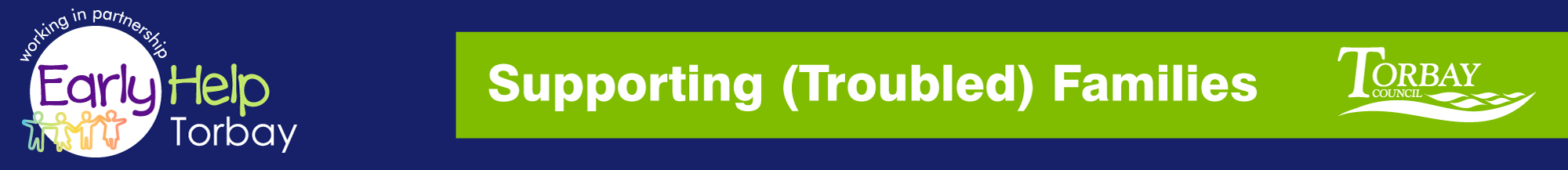 Supporting Families NETWORK MEETINGTUESDAY 10th October 2017 9.30-12.00hrs @ Paignton Library A GENUINE NETWORKING OPPORTUNITY TO MEET AND SHARE YOUR EXPERIENCES WITH YOUR PARTNERSAGENDAMinutes from last meeting Guest Speaker: Gail Rogers Children’s CommissionerQ&A Board - please email any questions to be discussed at this meetingJames Tisshaw - Update from Supporting FamiliesGuest Speaker: Kelly Givens SENDIASRefreshment BreakGuest Speaker: Carmen de Silva – Play TorbayDate, Venue & Time for next meetingsteve.l eech@torbay.gov.uk your Supporting Families Team Around the Family Advisor